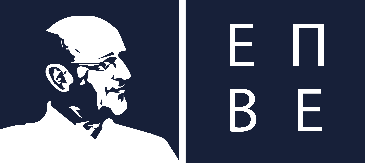                                                    Ελληνική Προσωποκεντρική & Βιωματική Εταιρεία                                                                  Web: http://hapcea.weebly.com  Email: hapcea.epve@gmail.comΣΕΙΡΑ ΕΠΙΣΤΗΜΟΝΙΚΩΝ ΣΕΜΙΝΑΡΙΩΝ 2024Παρασκευές  18:00-20:00 (πλατφόρμα zoom)ΔEΛΤΙΟ  ΣΥΜΜΕΤΟΧΗΣΠαρακαλώ σημειώστε με κίτρινη διαγράμμιση τις ομιλίες που θέλετε να λάβετε μέροςΜΑΡΤΙΟΣ 2024: 29 Μαρτίου - Ομιλήτρια: Βέτα Παυλίδου«Νευροεπιστημονική προσέγγιση και ερμηνεία του πρώιμου συναισθηματικού δεσμού (Attachment) και ο ρόλος της προσωποκεντρικής προσέγγισης στη θεραπευτική αλλαγή.ΑΠΡΙΛΙΟΣ 2024: 19 Απρίλιου (18:15-20:15) - Ομιλήτρια: Αγάθη Λακιώτη«Δουλεύοντας με το συναίσθημα στην ψυχοθεραπεία»ΜΑΪΟΣ 2024: 17 Μαΐου - Ομιλητής: Devang Vaidya«Organismic Experiencing Revisited»(το σεμινάριο θα γίνει στην αγγλική γλώσσα)Παρακαλώ συμπληρώστε τα στοιχεία σαςὈνοματεπώνυμο: . . . . . . . . . . . . . . . . . . . . . . . . . . . . . . . . . . . . . . . . . . . . . . . . . . . . . . . . . . . . . . ΙδιότηταΜΕΛΟΣ ΕΠΒΕ …………………..ΜΗ ΜΕΛΟΣ …………………….Φοιτήτής/τρια (σημειώστε σχολή/εκπ. κέντρο):…………….Στοιχεία για Τραπεζική Κατάθεση:ΤΡΑΠΕΖΑ Eurobank (δικαιούχος): ΕΛΛΗΝΙΚΗ ΠΡΟΣΩΠΟΚΕΝΤΡΙΚΗ ΚΑΙ ΒΙΩΜΑΤΙΚΗ ΕΤΑΙΡΕΙΑIBAN λογαριασμού: GR 48 0260 2070 0006 5010 2055 331Αρ. Λογαριασμού Eurobank: 0026 0207 65 0102055331Παρακαλούμε στην αιτιολογία κατάθεσης να αναγράφεται οπωσδήποτε:• Το ονοματεπώνυμό σας• Η λέξη: «Σεμινάριο» και ο μήνας διεξαγωγής του σεμιναρίουΠροσοχή: Τα τραπεζικά έξοδα (σε περίπτωση ηλεκτρονικής κατάθεσης) επιβαρύνουν τον συμμετέχοντα και όχι την Ε.Π.Β.Ε.Παρακαλούμε να αποστείλετε το δελτίο συμμετοχής και το αποδεικτικό της κατάθεσης στο hapcea.epve@gmail.com